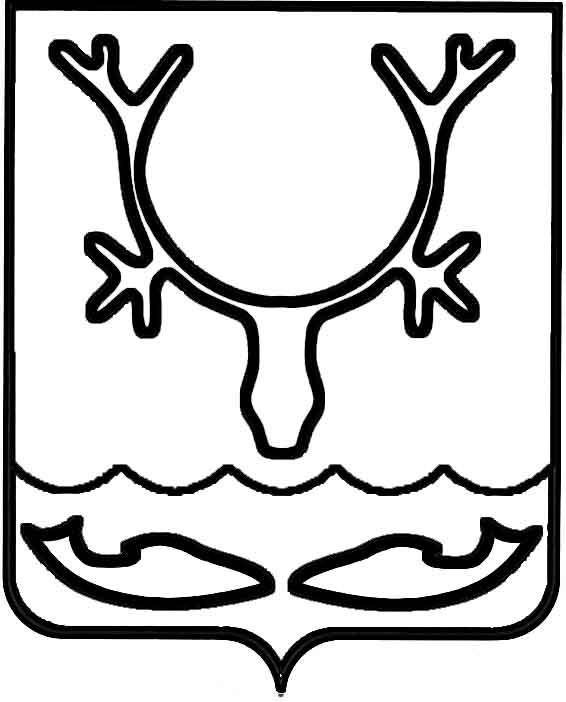 Администрация МО "Городской округ "Город Нарьян-Мар"ПОСТАНОВЛЕНИЕот “____” __________________ № ____________		г. Нарьян-МарОб окончании отопительного сезона               2014-2015 годовВ связи с установлением устойчивых положительных температур наружного воздуха, согласно представленной справке Объединённой гидрометеорологической станции Нарьян-Мар, руководствуясь правилами предоставления коммунальных услуг, утверждёнными Постановлением Правительства РФ от 06 мая                № 354, Администрация МО "Городской округ "Город Нарьян-Мар"П О С Т А Н О В Л Я Е Т:1.	Завершить отопительный сезон 2014-2015 годов на территории МО "Городской округ "Город Нарьян-Мар" со 02 июня 2015 года.2.	Контроль за исполнением настоящего постановления возложить                на первого заместителя главы Администрации МО "Городской округ "Город Нарьян-Мар" А.Б.Бебенина.3.	Настоящее постановление подлежит официальному опубликованию.0106.2015676И.о. главы МО "Городской округ "Город Нарьян-Мар" А.Б.Бебенин